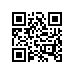 О составе государственной экзаменационной комиссии по проведению государственной итоговой аттестации студентов образовательной программы «Логистика и управление цепями поставок» факультета бизнеса и менеджмента и секретарях государственной экзаменационной комиссииПРИКАЗЫВАЮ:Утвердить государственную экзаменационную комиссию (далее – ГЭК) по проведению государственной итоговой аттестации студентов 4 курса образовательной программы бакалавриата «Логистика и управление цепями поставок», направления 38.03.02 «Менеджмент», факультета бизнеса и менеджмента, очной формы обучения в составе Президиума ГЭК и локальных ГЭК, а также секретарей Президиума ГЭК и локальных ГЭК.Утвердить состав Президиума ГЭК: Председатель Президиума ГЭК Проценко О.Д. 		д.э.н., профессор, директор института менеджмента и маркетинга Российской академии народного хозяйства и государственной службы при Президенте Российской Федерации	 Члены Президиума ГЭК:Дыбская В.В. 	д.э.н., профессор, руководитель школы логистики, Сергеев В.И.	д.э.н., профессор, президент Национальной логистической ассоциации России,Герами В.Д.		д.т.н., профессор, член координационного совета Министерства транспорта РФ,Клепиков В.П. 		д.т.н., профессор, начальник отдела ЦФТО ОАО «РЖД»,Домнина С.В.		к.э.н., доцент, председатель совета Гильдии логистических операторов МТПП,Мазунина О.А.	к.э.н., доцент, начальник юридического управления ОАО «Атомэнергомаш»,Фель А.В.	к.э.н., доцент, заместитель руководителя школы по учебной работе,Эльяшевич И.П.	к.э.н., доцент кафедры логистики, исполнительный директор Национальной ассоциации логистики и управления цепями поставок (НАЛ).Секретарь Президиума ГЭК – Толокольников А.Г., специалист УМРУтвердить локальные ГЭК по приему итогового государственного междисциплинарного экзамена по направлению «Менеджмент»:3.1. Локальная ГЭК №1:Председатель локальной ГЭК №1 – Дыбская В.В., д.э.н., профессор, руководитель школы логистики,Члены локальной ГЭК №1:Домнина С.В.		к.э.н., доцент, председатель совета Гильдии логистических операторов МТПП,Мурашова М.И.	к.э.н., доцент, специалист по прогнозированию спроса, ООО «Avon Beauty Products Company»,Фель А.В.	к.э.н., доцент, заместитель руководителя школы по учебной работе,Эльяшевич И.П.	к.э.н., доцент, исполнительный директор Национальной ассоциации логистики и управления цепями поставок (НАЛ),Ермолина М.В.	старший преподаватель, заместитель заведующего кафедрой управления цепями поставок.Секретарь локальной ГЭК №1 - Толокольников А.Г., специалист УМР;3.2. Локальная ГЭК №2:Председатель локальной ГЭК №2 – Сергеев В.И., д.э.н., профессор, президент Национальной логистической ассоциации России, Члены локальной ГЭК №2:Герами В.Д.		д.т.н., профессор, член координационного совета Министерства транспорта РФ,Гусев Д.А.                       к.э.н., доцент кафедры логистики,Иванова А.В.		к.э.н., доцент кафедры логистики,Старцева Е.А.	к.э.н., доцент, начальник отдела коммерческого блока АО «Первая грузовая компания».Секретарь локальной ГЭК №2 –Асанова Э.С., диспетчер;3.3. Локальная ГЭК №3:Председатель локальной ГЭК №3 – Фель А.В., к.э.н., доцент, заместитель руководителя школы по учебной работе,Члены локальной ГЭК №3:Клепиков В.П. 		д.т.н., профессор, начальник отдела ЦФТО ОАО «РЖД»,Виноградов А.Б.		к.э.н., доцент, заместитель директора по консалтингу «SCM-консалтинг»,Левина Т.В. 	к.э.н., доцент кафедры логистики,Мазунина О.А.	к.э.н., доцент, начальник юридического управления ОАО «Атомэнергомаш»,Секретарь локальной ГЭК №3 –Хабарова И.Е., специалист УМР;Утвердить локальные ГЭК по защите выпускной квалификационной работы:Локальная ГЭК №4:Председатель локальной ГЭК №4 – Дыбская В.В., д.э.н., профессор, руководитель школы логистики,Члены локальной ГЭК №4:Домнина С.В.		к.э.н., доцент, председатель совета Гильдии логистических операторов МТПП,Мурашова М.И.	к.э.н., доцент, специалист по прогнозированию спроса, ООО «Avon Beauty Products Company»,Фель А.В.	к.э.н., доцент, заместитель руководителя школы по учебной работе,Эльяшевич И.П.	к.э.н., доцент, исполнительный директор Национальной ассоциации логистики и управления цепями поставок (НАЛ),Ермолина М.В.	старший преподаватель, заместитель заведующего кафедрой управления цепями поставок.Секретарь локальной ГЭК №4 - Толокольников А.Г., специалист УМР;Локальная ГЭК №5:Председатель локальной ГЭК №5 – Сергеев В.И., д.э.н., профессор, президент Национальной логистической ассоциации России, Члены локальной ГЭК №5:Герами В.Д.		д.т.н., профессор, член координационного совета Министерства транспорта РФ,Гусев Д.А.                       к.э.н., доцент кафедры логистики,Иванова А.В.		к.э.н., доцент кафедры логистики,Старцева Е.А.	к.э.н., доцент, начальник отдела коммерческого блока АО «Первая грузовая компания».Секретарь локальной ГЭК №5 –Асанова Э.С., диспетчер;Локальная ГЭК №6:Председатель локальной ГЭК №6 – Фель А.В., к.э.н., доцент, заместитель руководителя школы по учебной работе,Члены локальной ГЭК №6:Клепиков В.П. 		д.т.н., профессор, начальник отдела ЦФТО ОАО «РЖД»,Виноградов А.Б.		к.э.н., доцент, заместитель директора по консалтингу «SCM-консалтинг»,Левина Т.В. 	к.э.н., доцент кафедры логистики,Мазунина О.А.	к.э.н., доцент, начальник юридического управления ОАО «Атомэнергомаш»,Секретарь локальной ГЭК №6 –Хабарова И.Е., специалист УМР;Проректор								                        С.Ю. РощинРегистрационный номер: 6.18.1-01/1502-09Дата регистрации: 15.02.2019